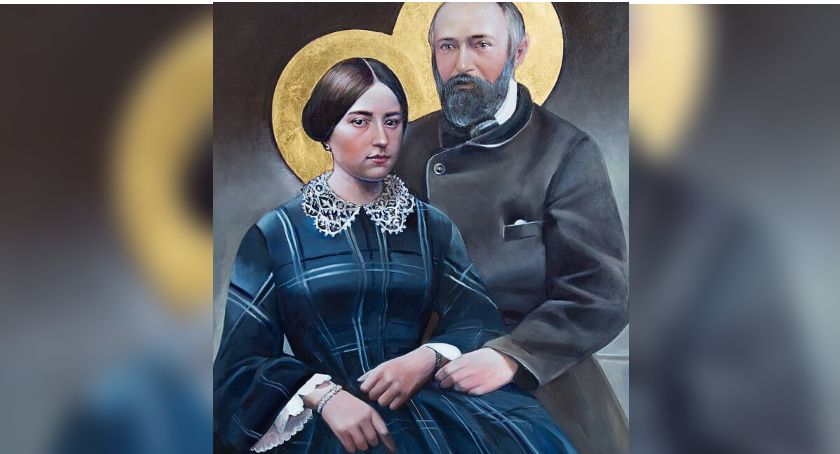      Św. Ludwiku i Zelio módlcie się za nami        Św. Ludwiku i Zelio módlcie się za nami